MEMORANDUMWE’VE MOVEDThis is to inform you that as of February 29, 2024, State Public Works Board, Professional Services and Administration office has moved to their new location 680 W. Nye Lane Carson City, NV 89703. Additionally State Public Works Building & Grounds Division has moved to their new location 406 E. 2nd Street Carson City, NV 89701.Thank you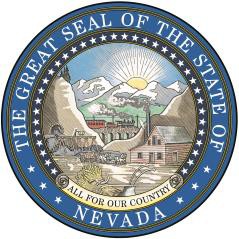 